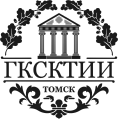 Департамент по культуре и туризму Томской областиОбластное государственное автономное профессиональное образовательное учреждение «Губернаторский колледж социально-культурных технологий и инноваций»(ОГАПОУ «ГКСКТИИ»)РЕКОМЕНДОВАНЫ К ЗАЧИСЛЕНИЮ НА ПЛАТНУЮ ФОРМУ ОБУЧЕНИЯСпециальность  51.02.01. Народное художественное творчествоВид: Хореографическое творчество, группа 1910 Специальность  51.02.01. Народное художественное творчествоВид: Театральное  творчество, группа 1920Исп. С.С. ГаденовТел. 51-75-671Алтынбаева Екатерина Ринатовна2Балабуева Екатерина Алескеевна3Банникова Татьяна Андреевна4Домрачева Татьяна Александровна5Латышева Александра Анатольевна6Лукина Анастасия Вадимовна7Марарь Алёна Андреевна8Петрова Алина Евгеньевна9Снеткова Дарья Леонидовна10Собалева Анастасия Игоревна1Верещагина Екатерина Игоревна2Глебова Анна Сергеевна3Гоголева Ангелина Дмитриевна4Дмитриева Арина Александровна5Ельчанина Юлия Андреевна6Житкевич Софья Сергеевна7Кузьмин Виктор Алексеевич 8Мезенцева Арина Дмитриевна9Петухов Михаил Сергеевич10Пушкина Екатерина Сергеевна11Сапронова Мария Владимировна12Севастьянова Наталья Андреевна13Смолев Денис Васильевич